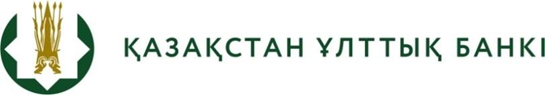 Қазақстан Республикасының қаржылық тұрақтылығын қамтамасыз етудіңкейбір мәселелері туралыБАСПАСӨЗ РЕЛИЗІАстана қ.                                                                                       2023 жылғы 22 мамыр                                                                                                 Қазақстан Ұлттық Банкі (бұдан әрі – ҚҰБ) «Қазақстан Республикасының қаржылық тұрақтылығын қамтамасыз етудің кейбір мәселелері туралы» Қазақстан Республикасы Үкіметі қаулысының жобасын (бұдан әрі – Жоба) әзірлегені туралы хабарлайды.Жобада екінші деңгейдегі банктердің қолма-қол Ресей рублін бір реттік тәртіппен Қазақстан Республикасынан әкетуге рұқсаты көзделеді. Қолма-қол рубльді қолма-қол ақшасыз нысанға конвертациялау және банктердің корреспонденттік шоттарын толтыру мақсатында рұқсат енгізіледі.Қаулы қол қойылған күнінен бастап қолданысқа енеді және 2024 жылғы 1 қаңтарға дейін қолданылады.Жобаның толық мәтінімен: https://legalacts.egov.kz/npa/view?id=14572622 ашық нормативтік құқықтық актілердің ресми интернет-порталында және ҚҰБ сайтында танысуға болады.Толығырақ ақпаратты БАҚ өкілдері мына телефон бойынша алуына болады:8 (7172) 77–52–10e-mail: press.nationalbank.kz  www.nationalbank.kz 